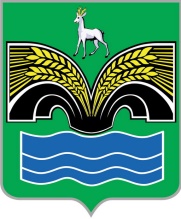 АДМИНИСТРАЦИЯСЕЛЬСКОГО ПОСЕЛЕНИЯ КРАСНЫЙ  ЯРМУНИЦИПАЛЬНОГО РАЙОНА КРАСНОЯРСКИЙСАМАРСКОЙ ОБЛАСТИ                       ПРОЕКТ                                     ПОСТАНОВЛЕНИЕ«___» октября 2023 год № Об утверждении Плана мероприятий («дорожной карты») по снижению комплаенс-рисков в администрации сельского поселения Красный Яр  муниципального района Красноярский Самарской областина 2024 годВ целях реализации Указа Президента Российской Федерации от 21.12.2017 № 618 «Об основных направлениях государственной политики по развитию конкуренции», во исполнение Постановления администрации сельского поселения Красный Яр от 21.02.2020 года № 72 «О системе внутреннего обеспечения соответствия требованиям антимонопольного законодательства в администрации сельского поселения Красный Яр  муниципального района Красноярский Самарской области» Администрация сельского поселения Красный Яр ПОСТАНОВЛЯЕТ:1. Утвердить план мероприятий («дорожная карта») по снижению комплаенс-рисков в администрации сельского поселения Красный Яр  муниципального района Красноярский Самарской области на 2024 год (приложение № 1).2. Должностным лицам администрации сельского поселения Красный Яр  муниципального района Красноярский Самарской области в целях недопущения нарушений антимонопольного законодательства обеспечить выполнение плана мероприятия по снижению комплаенс-рисков.3. Довести настоящее постановление до сведения заинтересованных должностных лиц.4. Опубликовать настоящее постановление в газете «Планета Красный Яр» и разместить на официальном сайте администрации сельского поселения Красный Яр в сети Интернет http://www.kryarposelenie.ru.5. Контроль за исполнением настоящего постановления оставляю за собой.6. Настоящее постановление вступает в силу со дня его официального опубликования.Исполняющий обязанностиГлавы сельского поселения Красный Яр муниципального района КрасноярскийСамарской  области                                                                           В.В. СеребряковС Постановлением ознакомлены:______________________/______________________/ «__»_________2023 г.______________________/______________________/ «__»_________2023 г.______________________/______________________/ «__»_________2023 г.______________________/______________________/ «__»_________2023 г.______________________/______________________/ «__»_________2023 г.______________________/______________________/ «__»_________2023 г.______________________/______________________/ «__»_________2023 г.______________________/______________________/ «__»_________2023 г.______________________/______________________/ «__»_________2023 г.______________________/______________________/ «__»_________2023 г.______________________/______________________/ «__»_________2023 г.______________________/______________________/ «__»_________2023 г.______________________/______________________/ «__»_________2023 г.______________________/______________________/ «__»_________2023 г.______________________/______________________/ «__»_________2023 г.______________________/______________________/ «__»_________2023 г..Приложение № 1к Постановлению администрации сельского поселения Красный Ярот «__» октября  2023 г. № ПЛАН МЕРОПРИЯТИЙ («ДОРОЖНАЯ КАРТА»)по снижению комплаенс-рисков администрации сельского поселения Красный Яр  муниципального района Красноярский Самарской области на 2024 годКомплаенс-рискМероприятия по минимизации и устранению комплаенс-рискаМероприятия по минимизации и устранению комплаенс-рискаОтветственныйисполнительСрокисполнениямероприятийПоказатель(ожидаемый результат)Не предусмотренное законодательством о контрактной системе ограничение доступа к участию в закупках товаров, работ, услуг для муниципальных нужд, проводимых конкурентными способамиПериодическое обучение специалиста, осуществляющих закупки товаров, работ, услуг для обеспечения муниципальных нуждОбучение специалиста, осуществляющих закупки товаров, работ, услуг для обеспечения муниципальных нужд; самостоятельное изучение специалистом по торгам положений Федерального закона от 26.07.2006 №135-ФЗ «О защите конкуренции» и законодательства о контрактной системе в сфере закупок товаров, работ, услуг для обеспечения государственных и муниципальных нуждспециалист (контрактный управляющий)В течение года (постоянно при осуществлении процедур закупок товаров, работ и услуг)Отсутствие нарушенийУстановление не предусмотренных законом о контрактной системе требований к товарам, работам, услугамПериодическое обучение специалиста, осуществляющих закупки товаров, работ, услуг для обеспечения муниципальных нуждОбучение специалиста, осуществляющих закупки товаров, работ, услуг для обеспечения муниципальных нужд; самостоятельное изучение специалистом по торгам положений Федерального закона от 26.07.2006 №135-ФЗ «О защите конкуренции» и законодательства о контрактной системе в сфере закупок товаров, работ, услуг для обеспечения государственных и муниципальных нуждспециалист (контрактный управляющий)В течение года (постоянно при осуществлении процедур закупок товаров, работ и услуг)Отсутствие нарушенийВключение в состав лотов товаров, работ, услуг, функционально не связанных между собой и предметом закупкиПериодическое обучение специалиста, осуществляющих закупки товаров, работ, услуг для обеспечения муниципальных нуждОбучение специалиста, осуществляющих закупки товаров, работ, услуг для обеспечения муниципальных нужд; самостоятельное изучение специалистом по торгам положений Федерального закона от 26.07.2006 №135-ФЗ «О защите конкуренции» и законодательства о контрактной системе в сфере закупок товаров, работ, услуг для обеспечения государственных и муниципальных нуждспециалист (контрактный управляющий)В течение года (постоянно при осуществлении процедур закупок товаров, работ и услуг)Отсутствие нарушенийНарушение при осуществлении закупок товаров, работ, услуг для муниципальных нужд путем выбора способа определения поставщика, повлекшее за собой нарушение антимонопольного законодательстваПериодическое обучение специалиста, осуществляющих закупки товаров, работ, услуг для обеспечения муниципальных нуждОбучение специалиста, осуществляющих закупки товаров, работ, услуг для обеспечения муниципальных нужд; самостоятельное изучение специалистом по торгам положений Федерального закона от 26.07.2006 №135-ФЗ «О защите конкуренции» и законодательства о контрактной системе в сфере закупок товаров, работ, услуг для обеспечения государственных и муниципальных нуждспециалист (контрактный управляющий)В течение года (постоянно при осуществлении процедур закупок товаров, работ и услуг)Отсутствие нарушенийСоздание участнику (участникам) закупки преимущественных условий участия в закупках, а также предоставление ему (им) доступа к информации в приоритетном порядкеПовышение качества проработки документации о закупке;усиление внутреннего контроля за соблюдением специалистом Администрации антимонопольного законодательства, а также законодательства о контрактной системе в сфере закупок товаров, работ, услуг для обеспечения муниципальных нужд;     исключение случаев взаимодействия организатора закупки с хозяйствующими субъектами по вопросам предоставления им информации о проведении закупки в приоритетном порядкеОбеспечение проведения надлежащей экспертизы документации о закупке;             усиление внутреннего контроля за соблюдением специалистом  Администрации антимонопольного законодательства, а также законодательства о контрактной системе в сфере закупок товаров, работ, услуг для обеспечения муниципальных нужд; проведение профилактических мероприятий, в том числе в рамках работы по противодействию коррупции;       обеспечение своевременного планирования и размещения информации о закупках в информационно-коммуникационной сети Интернетспециалист (контрактный управляющий)Главный бухгалтерВ течение года (постоянно при осуществлении процедур закупок товаров, работ и услуг)Отсутствие нарушений Нарушение порядка определения и обоснования начальной (максимальной) цены контрактаПериодическое обучение специалиста по торгамОбучение специалиста, по торгам; самостоятельное изучение специалистом  Администрации положений Федерального закона от 26.07.2006 №135-ФЗ «О защите конкуренции» и законодательства о контрактной системе в сфере закупок товаров, работ, услуг для обеспечения государственных и муниципальных нуждспециалист (контрактный управляющий)Главный бухгалтерВ течение года (постоянно при осуществлении процедур закупок товаров, работ и услуг)Отсутствие нарушений Заключение соглашения, которое может привести к ограничению, устранению или недопущению конкуренцииПовышение квалификации у специалистов Администрации по торгам в части знаний антимонопольного законодательства; усиление внутреннего контроля за соблюдением специалистами Администрации по торгам антимонопольного законодательстваПроведение обучающего мероприятия для специалистов Администрации по вопросам функционирования антимонопольного комплаенса и соблюдения требований антимонопольного законодательства;  усиление внутреннего контроля за соблюдением специалистами по торгам антимонопольного законодательстваГлавный бухгалтер, специалист (контрактный управляющий)В течение годаОтсутствие заключенных Администрацией соглашений, в которых риски нарушения антимоно-польного законода-тельства выявлены антимоно-польным органомНарушение предоставления преференций антимонопольного законодательства при предоставлении места размещения нестационарного торгового объектаПериодическое обучение специалистов по торгам,            Обучение специалистов, осуществляющих закупки товаров, работ, услуг для обеспечения муниципальных нуждГлавный бухгалтер, специалист (контрактный управляющий)В течение года (постоянно при осуществлении процедур закупок товаров, работ и услуг)Отсутствие нарушений Разработка и принятие нормативных правовых актов, положения которых могут привести к ограничению, устранению или недопущению конкуренции, в том числе посредством установления в порядках предоставления субсидий критериев отбора их получателей, которые могут привести к ограничению или устранению конкуренцииБолее детальное изучение специалистами Администрации положений антимонопольного законодательства; усиление внутреннего контроля за проведением разработчиками проектов нормативных правовых актов оценки соответствия их положений требованиям антимонопольного законодательства; размещение специалистами Администрации разработанных ими проектов нормативных правовых актов на официальном сайте Администрации в сети Интернет в целях обеспечения оценки их влияния на развитие конкуренции гражданами и организациями; повышение квалификации у специалистов Администрации в части знаний антимонопольного законодательстваСамостоятельное изучение специалистами Администрации  положений Федерального закона от 26.07.2006 №135-ФЗ «О защите конкуренции»; самостоятельное изучение специалистами Администрации  антиконкурентных региональных практик, содержащихся в «Черных книгах» ФАС России (Режим доступа: https://fas.gov.ru/pages/vazhnaya-informacziya/otkryitoe-vedomstvo/belaya-i-chernaya-knigi.html); осуществление проверки соответствия требованиям антимонопольного законодательства проектов нормативных правовых актов на всех стадиях согласования данных проектов внутри Администрации;     контроль со стороны непосредственного руководителя структурного подразделения за соблюдением специалистами Администрации-разработчиками проектов нормативных правовых актов требования размещения их на официальном сайте Администрации в сети Интернет в целях обеспечения оценки их влияния на развитие конкуренции гражданами и организациями;  проведение обучающего мероприятия для специалистов Администрации по вопросам функционирования антимонопольного законодательстваВсе сотрудники администрации разрабатывающие НПАВ течение года (постоянно при разработке проектов норматив-ных правовых актов)Отсутствие заключенных Администрацией соглашений, в которых риски нарушения антимоно-польного законода-ельства выявлены антимоно-польным органомПредоставление обратившимся гражданам или юридическим лицам информации в приоритетном порядкеУсиление внутреннего контроля; повышение уровня квалификации  у специалистов АдминистрацииУсиление внутреннего контроля за соблюдением специалистами Администрации антимонопольного законодательства;  обучение специалистов АдминистрацииГлавный бухгалтер, специалист (контрактный управляющий)В течение года (постоянно при разработке проектов нормативных правовых актов)Отсутствие заключенных Администрацией соглашений, в которых риски нарушения антимоно-польного законодательства выявлены антимоно-польным органомБездействие в виде непринятия мер по возврату неправомерно переданного имуществаУсиление внутреннего контроля; повышение уровня квалификации  у специалистов АдминистрацииУсиление внутреннего контроля за соблюдением специалистами Администрации антимонопольного законодательства;  обучение специалистов АдминистрацииГлавный бухгалтер, специалистыВ течение годаОтсутствие вероятности наступления комплаенсриска, недопущение нарушений антимонопольного законодательстваБездействие в виде непроведения открытого конкурса по отбору управляющей организации для управления многоквартирным домомПовышение уровня квалификации специалистов Администрации;усиление внутреннегоконтроля за соблюдением сотрудниками Администрации должностных обязанностей и требований антимонопольного законодательстваУсиление внутреннего контроля за соблюдением специалистами Администрации антимонопольного законодательства;  обучение специалистов АдминистрацииСпециалистыВ течение годаОтсутствие вероятности наступления комплаенс-риска, недопущение нарушений антимоно-польного законодательстваНаделение хозяйствующего субъекта функциями органа местного самоуправления/ специализированной службы в сфере организации похоронного делаПовышение уровня квалификации специалистов администрации;сбор сведений о наличии выявленных антимонопольным органом нарушений антимонопольного законодательства (предостережений, предупреждений, штрафов, жалоб, возбужденных дел)Направление специалистов администрации поселения на повышение уровня квалификации; самостоятельное изучение специалистами администраций городских и сельских поселений муниципального района Красноярский Самарской области положений Федерального закона от 26.07.2006 № 135-ФЗ «О защите конкуренции» и Федерального закона от 12.01.1996 № 8-ФЗ «О погребении и похоронном деле»;                        мониторинг и анализ выявленных нарушений антимонопольного законодательстваСпециалистыВ течение годаОтсутствие вероятности наступления комплаенс-риска, недопущение нарушений антимоно-польного законодательствПринятие акта, предусматривающего предоставление бюджетных средств на удовлетворение муниципальных нужд без соблюдения норм законодательства о контрактной системеПовышение уровня квалификации специалистов Администрации;усиление внутреннегоконтроля за соблюдениемсотрудниками Администрации должностных обязанностей и требований антимонопольного законодательстваНаправление специалистов Администрации на повышение уровня квалификации; самостоятельное изучение специалистами Администрации положений Федерального закона от 26.07.2006         № 135-ФЗ «О защите конкуренции» и законодательства о контрактной системе в сфере закупок товаров, работ, услуг для обеспечения государственных и муниципальных нужд; осуществление контроля за надлежащим исполнением специалистами Администрации своих должностных обязанностей;    мониторинг и анализ выявленных нарушений антимонопольного законодательстваГлавный бухгалтер, специалист (контрактный управляющий)В течение годаОтсутствие вероятности наступления комплаенс-риска, недопущение нарушений антимоно-польного законодательств